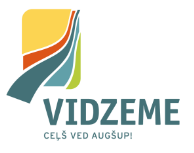 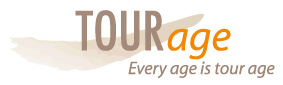 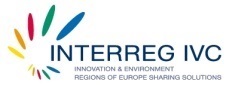 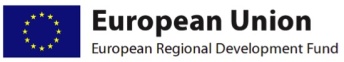 APSTIPRINĀTS:Ar Vidzemes plānošanas reģiona iepirkumu komisijas2014. gada 13. marta sēdesprotokola Nr. VPR/2014/10/1 lēmumuKomisijas priekšsēdētāja vietnieceGuna Kalniņa-Priede __________________Iepirkuma„Brošūras dizaina un maketa izstrādes pakalpojumi drukas faila sagatavošanai projektā „Senioru tūrisma attīstība nomaļos reģionos (TOURage)””NOLIKUMSIepirkuma identifikācijas Nr. VPR/2014/10/TOURageIepirkums tiek veikts saskaņā ar Publisko iepirkumu likuma 82.pantu par likuma 2.pielikuma B daļas pakalpojumu - AUTORU SNIEGTIE PAKALPOJUMICēsis, 2014„Brošūras dizaina un maketa izstrādes pakalpojumi drukas faila sagatavošanai projektā „Senioru tūrisma attīstībanomaļos reģionos (TOURage)””Identifikācijas Nr. VPR/2014/10/TOURage1. Vispārīgā informācija:Iepirkuma priekšmets un iepirkuma līgums:2.1. Iepirkuma priekšmets: brošūras dizaina un maketa izstrādāšana Interreg IVC programmas projekta Nr.1031R4 "Senioru tūrisma attīstība nomaļos reģionos (TOURage)" ietvaros (turpmāk - TOURage), kuras detalizēts apraksts norādīts Nolikuma 2.pielikumā (Tehniskā specifikācija).2.2. Iepirkuma priekšmeta CPV kods: 92312210-6 (Autoru sniegtie pakalpojumi, 26.kategorija).2.3. Iepirkuma līguma izpilde tiek finansēta Interreg IVC programmas projekta Nr.1031R4 "Senioru tūrisma attīstība nomaļos reģionos (TOURage)" ietvaros.2.4. Iepirkuma līguma termiņš – saskaņā ar Nolikuma 2.pielikumā (Tehniskā specifikācija) norādīto darbu izpildes termiņu, ne vēlāk kā 14.04.2013.Identifikācijas Nr. VPR/2014/10/TOURageIepirkums tiek veikts saskaņā ar Publisko iepirkumu likuma 82.pantu par likuma 2.pielikuma B daļas pakalpojumu - AUTORU SNIEGTIE PAKALPOJUMI. Iepirkumu izziņo, publicējot pasūtītāja prasības Pasūtītāja mājas lapā internetā. Pasūtītājs nodrošina brīvu un tiešu elektronisku pieeju iepirkuma dokumentiem Pasūtītāja mājas lapā www.vidzeme.lv.Piedāvājumi jāiesniedz līdz 2014. gada 24. martam plkst. 14:00 Vidzemes plānošanas reģionā J. Poruka ielā 8-108, Cēsīs, LV-4101, nogādājot tos personīgi vai nosūtot pa pastu slēgtā un aizzīmogotā iepakojumā, kas atbilst Nolikuma 6.2. punktā izvirzītajām noformēšanas prasībām. Personīgi piedāvājumus var iesniegt darba dienās no plkst. 09:00 līdz 12:30 un no plkst. 13:00 līdz 17:00. Nosūtot piedāvājumu pa pastu, pretendents uzņemas atbildību par piedāvājuma saņemšanu līdz norādītajam laikam norādītajā vietā. Pretendentu piedāvājumi pēc šī termiņa netiks pieņemti. Piedāvājumi, kas saņemti pēc iepriekš minētā termiņa, tiks noraidīti un neatvērti nosūtīti atpakaļ Pretendentam.Piedāvājumam ir šādas noformējuma prasības:6.1. Piedāvājums sastāv no:6.1.1. pieteikuma vēstules (Nolikuma pielikums Nr. 1);6.1.2. saraksts par pretendenta iepirkumam līdzīga rakstura un apjoma sniegtiem pakalpojumiem (Nolikuma pielikums Nr. 3);6.1.3. pretendenta kvalifikāciju apliecinoši dokumenti – CV (Nolikuma pielikums Nr. 4);6.1.4. tehniskā un finanšu piedāvājuma (Nolikuma pielikums Nr. 5).6.2. Aploksnei jābūt aizlīmētai un aizvēruma joslai apzīmogotai ar Pretendenta zīmogu, uz aploksnes norādāma šāda informācija:6.2.1. saņēmēja nosaukums un adrese – Vidzemes plānošanas reģions, J. Poruka iela 8-108, Cēsis, LV-4101;6.2.2. Pretendenta nosaukums un adrese (arī biroja vai pasta adrese, ja tā atšķiras no juridiskās adreses);6.2.3. atzīme „Brošūras dizaina un maketa izstrādes pakalpojumi drukas faila sagatavošanai projektā „Senioru tūrisma attīstība nomaļos reģionos (TOURage)””, Iepirkuma identifikācijas Nr. VPR/2014/10/TOURage;6.2.4. norāde "Neatvērt priekšlaicīgi".6.3. Piedāvājums ar tam pievienotajiem dokumentiem iesniedzams vienā oriģinālā eksemplārā slēgtā aploksnē. 6.4. Piedāvājuma dokumentu lapām jābūt numurētām un cauršūtām (caurauklotām).6.5. Piedāvājumam jābūt apzīmogotam un apstiprinātam ar uzņēmuma (uzņēmējsabiedrības) vadītāja vai tā pilnvarotās personas parakstu.6.6. Iesniegtajiem dokumentiem jābūt latviešu valodā, bet, ja tie ir svešvalodā, tad kopā ar šo dokumentāciju iesniedzams tās tulkojums latviešu valodā. Šādā gadījumā Pretendents uzņemas atbildību par tulkojuma pareizību. 6.7. Dokumentu kopijām jābūt apliecinātām normatīvajos aktos noteiktajā kārtībā.6.8. Piedāvājumam ir jābūt skaidri salasāmam, bez labojumiem un dzēsumiem.6.9. Piedāvājumā aiz titullapas jāievieto satura rādītājs. 6.10. Piedāvājuma titullapā jānorāda Pretendenta nosaukums (vārds, uzvārds), reģistrācijas numurs vai personas kods (ja Pretendents ir fiziska persona), adrese un kontaktinformācija.6.11. Pēc piedāvājumu iesniegšanas termiņa beigām Pretendents nevar grozīt savu piedāvājumu.6.12. Pretendents drīkst iesniegt tikai 1 (vienu) piedāvājuma variantu.6.13. Pretendents var iesniegt vienu piedāvājumu tikai par visu iepirkuma priekšmeta apjomu.Pretendenta piedāvājuma dokumentus paraksta Pretendentu pārstāvēt tiesīga (atbilstoši ierakstiem Komercreģistrā) vai Pretendenta pilnvarota persona. Ja piedāvājumā iekļauto dokumentāciju paraksta pilnvarota persona, piedāvājumam pievieno attiecīgu pilnvaru.Nosacījumi dalībai iepirkumā:8.1. Pasūtītājs izslēdz pretendentu no dalības iepirkumā jebkurā no šādiem gadījumiem:1) pasludināts pretendenta maksātnespējas process (izņemot gadījumu, kad maksātnespējas procesā tiek piemērota sanācija vai cits līdzīga veida pasākumu kopums, kas vērsts uz parādnieka iespējamā bankrota novēršanu un maksātspējas atjaunošanu), apturēta vai pārtraukta tā saimnieciskā darbība, uzsākta tiesvedība par tā bankrotu vai tas tiek likvidēts;2) pretendentam Latvijā vai valstī, kurā tas reģistrēts vai kurā atrodas tā pastāvīgā dzīvesvieta, ir nodokļu parādi, tajā skaitā valsts sociālās apdrošināšanas obligāto iemaksu parādi, kas kopsummā kādā no valstīm pārsniedz 150 eiro.8.2. Nolikuma 8.1.punkta 1. un 2. apakšpunktos minēto apstākļu esamību Pasūtītājs pārbauda tikai attiecībā uz pretendentu, kuram būtu piešķiramas līguma slēgšanas tiesības atbilstoši Nolikumā noteiktajām prasībām un kritērijiem.Pretendentu atlases un kvalifikācijas prasības:9.1. Pretendents ir fiziska vai juridiska persona vai šādu personu apvienība, jebkurā to kombinācijā, kurš iesniedzis piedāvājumu iepirkumā. 9.2. Pretendenta uzņēmējdarbība (saimnieciskā darbība) ir reģistrēta Latvijas Republikas tiesību aktos noteiktā kārtībā vai līdzvērtīgos reģistros ārvalstīs (ja attiecināms). 9.3. Pretendents pēdējo 3 (trīs) gadu laikā ir sniedzis iepirkuma priekšmetam līdzvērtīga apjoma un rakstura pakalpojumus iespieddarbu teksta korektūru veikšanā, vizuālajā noformēšanā, maketēšanā. 9.4. Pretendents pakalpojumu izpildei nodrošina atbilstošas kvalifikācijas speciālistu piesaisti, kuriem ir iepirkuma priekšmeta izpildei atbilstošas prasmes un pieredze angļu valodas teksta korektūru veikšanā, vizuālajā noformēšanā, maketēšanā pēdējo 3 gadu laikā. Iepirkuma izpildē iesaistītam speciālistam nepieciešamas:1)	teicamas latviešu valodu zināšanas (atbilstība - teicami),2)	teicamas angļu valodas zināšanas (vismaz - teicami).9.5. Pasūtītājam ir tiesības pārbaudīt Pretendentu sniegto ziņu patiesumu.Pretendentam jāiesniedz šādi atlases un kvalifikāciju apliecinoši dokumenti:10.1. Pretendenta parakstīts pieteikums par piedalīšanos iepirkumā (Nolikuma pielikums Nr. 1).10.2. Ārvalstīs reģistrētiem pretendentiem - komercdarbību, saimniecisko darbību reģistrējošas iestādes ārvalstīs izdotas reģistrācijas apliecības kopija vai izdruka no kompetentās iestādes datu bāzes (ja attiecināms).10.3. Pretendenta sniegto pakalpojumu (izpildīto līgumu) saraksts – forma (saskaņā ar Nolikuma pielikumu Nr. 3), kuriem pievieno vismaz 3 apjoma un idejas ziņā līdzīgus Izpildītāja veiktu darbu paraugus.10.4. Pretendenta speciālistu kvalifikāciju apliecinoši dokumenti – CV (saskaņā ar Nolikuma pielikumu Nr. 4).10.5. Ja Pretendentu iesniegtajā piedāvājumā pārstāv pilnvarota persona, pretendenta pārstāvja pilnvara, personu apvienībai - sabiedrības vai sadarbības līguma apliecināta kopija, kurā ir norādīts Pretendenta pārstāvja vārds, uzvārds, ieņemamais amats. Finanšu piedāvājums:11.1. Piedāvājumam jābūt izteiktam euro, finanšu piedāvājums jāaizpilda atbilstoši Nolikuma 5. pielikumā norādītajai formai. 11.2. Piedāvājuma cenā jāiekļauj visas pakalpojuma izmaksas, nodokļi un nodevas, kas saistītas ar iepirkuma līguma izpildi; atsevišķi jānorāda PVN, ja attiecināms. Piedāvājumu vērtēšana un lēmuma pieņemšana:12.1. Piedāvājumu atvēršanu un izvērtēšanu veic Pasūtītāja Iepirkumu komisija slēgtās sēdēs. No pilnībā iepirkuma tehniskās specifikācijas prasībām atbilstošiem piedāvājumiem Iepirkumu komisija izvēlēsies piedāvājumu ar zemāko cenu.12.2. Iepirkuma Komisija ir tiesīga labot aritmētiskās kļūdas Pretendentu finanšu piedāvājumā. Par kļūdu labojumu un laboto piedāvājuma summu komisija paziņo Pretendentam, kura pieļautās kļūdas labotas. 12.3. Pretendentu un piedāvājumu izvērtēšanā Iepirkumu komisija pārbauda to atbilstību iepirkuma prasībām un tehniskai specifikācijai.12.4. Konstatējot pretendenta vai piedāvājuma neatbilstību kādai no iepirkuma prasībām, Iepirkuma komisijai ir tiesības izslēgt Pretendentu no turpmākas dalības iepirkumā un neizskatīt piedāvājumu.12.5. Pēc piedāvājumu izvērtēšanas Iepirkumu komisija pieņem kādu no šādiem lēmumiem:	12.5.1.par kāda no Pretendentiem atzīšanu par iepirkuma uzvarētāju;	12.5.2.par iepirkuma izbeigšanu, neizvēloties nevienu no Pretendentiem, ja iepirkumam nav iesniegti Piedāvājumi, vai arī iesniegtie Piedāvājumi neatbilst noteiktajām prasībām.12.6. Pasūtītājs var jebkurā brīdī pārtraukt iepirkumu, ja tam ir objektīvs pamatojums.12.7. Iepirkumu komisija var pieprasīt no pretendenta papildus informāciju, kā arī pārbaudīt pretendenta sniegto informāciju tai pieejamās publiskās datu bāzēs.12.8. Iepirkumu komisijas tiesības un pienākumus, kas nav atrunāti šajās prasībās, nosaka Publisko iepirkumu likums un citi spēkā esošie normatīvie akti.13. Iepirkuma līguma slēgšana:13.1. Pirms lēmuma par iepirkuma rezultātiem pieņemšanas Iepirkumu komisija pārbauda, vai pretendents nav izslēdzams no dalības iepirkumā saskaņā ar PIL 82. panta piekto daļu 82. panta septītajā un astotajā daļā noteiktajā kārtībā.13.2. Pasūtītājs slēgs ar Iepirkumu komisijas izraudzīto pretendentu iepirkuma līgumu normatīvajos aktos noteiktajā kārtībā. 13.3. Līguma projekts ir pievienots kā Pielikums Nr.6 un tā nosacījumi ir ņemami vērā, sagatavojot piedāvājumu.14. Nolikuma pielikumi:14.1. 1.pielikums - Pieteikums par piedalīšanos iepirkumā forma;14.2. 2.pielikums - Tehniskā specifikācija;14.3. 3.pielikums - Saraksts par pretendenta iepirkumam līdzīga rakstura un apjoma sniegtiem pakalpojumiem;14.4. 4.pielikums – CV forma14.5. 5.pielikums - Tehniskā un finanšu piedāvājuma forma;14.6. 6.pielikums - Iepirkuma līguma projekts.1.pielikumsIepirkuma Nolikumam Identifikācijas Nr. VPR/2014/10/TOURagePIETEIKUMA PAR PIEDALĪŠANOS iepirkumā FORMAPretendents (nosaukums) iesniedz pieteikumu dalībai iepirkumā „Brošūras dizaina un maketa izstrādes pakalpojumi drukas faila sagatavošanai projektā „Senioru tūrisma attīstība nomaļos reģionos (TOURage)””Iepirkuma identifikācijas Nr. VPR/2014/10/TOURage un saskaņā ar iepirkuma nolikuma noteikumiem apliecina, ka:Atzīst sev par saistošām un apņemas ievērot iepirkuma nolikuma prasības.Apstiprina, ka tā piedāvājums ir spēkā līdz iepirkuma līguma noslēgšanai vai paziņojumam par iepirkuma izbeigšanu bez rezultāta. Līguma slēgšanas tiesību piešķiršanas gadījumā piedāvājums ir spēkā visu līguma darbības laiku.Līguma slēgšanas tiesību piešķiršanas gadījumā apņemas veikt pakalpojumu izpildi saskaņā ar iepirkumā iesniegto piedāvājumu pilnā apjomā, ievērojot Tehniskajā specifikācijā noteiktās prasības.Visas piedāvājumā sniegtās ziņas ir precīzas un patiesas.Pretendenta vai tā pilnvarotās personas paraksts, tā atšifrējums, datums, zīmogs       Personu apvienības gadījumā pieteikumu paraksta katrs dalībnieks 2.pielikumsIepirkuma Nolikumam Identifikācijas Nr. VPR/2014/10/TOURageTehniskā specifikācija„Brošūras dizaina un maketa izstrādes pakalpojumi drukas faila sagatavošanai projektā „Senioru tūrisma attīstība nomaļos reģionos (TOURage)””Iepirkuma identifikācijas Nr. VPR/2014/10/TOURage1.	Pasūtītājs – Vidzemes plānošanas reģions, nodokļu maksātāja reģistrācijas Nr. 90002180246, juridiskā adrese – Jāņa Poruka iela 8-108, Cēsīs (turpmāk tekstā - VPR).2. Projekta aktivitātes apraksts:	Vidzemes plānošanas reģions īsteno INTERREG IVC projektu „Senioru tūrisma attīstība nomaļos reģionos (TOURage)” (turpmāk tekstā - Projekts), kura ietvaros paredzēts izdot brošūru „Good Practices on Senior Tourism” angļu valodā. Brošūras mērķis ir sniegt ieskatu par projektā TOURage apkopotajām labajām praksēm senioru tūrisma veicināšanai, kā arī projekta laikā izstrādāto politikas rekomendāciju atspoguļošana. Brošūrā būs ietverta informācija par projektu, labo prakšu izvērtēšanas metodoloģiju, labo prakšu apraksti ar fotogrāfijām, kas sadalīti pa tematiskajiem blokiem, un projekta partneru izstrādātās kopīgās politikas rekomendācijas senioru tūrisma attīstībai. Projekta aktivitāte paredz, ka Vidzemes plānošanas reģions izstrādā brošūras dizainu un maketu, savukārt pārējiem projekta partneriem savās valstīs jānodrošina brošūras druka.3. Mērķis – izstrādāt dizainu un maketu brošūrai „Good Practices on Senior Tourism”.4. Iepirkuma priekšmets – Autoru sniegtie pakalpojumi brošūras dizaina un maketa izstrādei.5. Veicamie uzdevumi: Brošūras dizaina un maketa izstrāde, saskaņā ar tehniskās specifikācijas pielikumu „Brošūras uzbūve un saturs”. Interneta adreses www.tourage.eu QR koda izveide, kas tiks izvietots uz brošūras aizmugurējā vāka. Izpildītājam jānodrošina izdevumā iekļautā teksta angļu valodā kvalitatīva korektūra (kas iekļauj gan pareizrakstību, gan stilu). Izpildītājam jānodrošina izdevumā iekļaujamo fotoattēlu apstrāde un sagatavošana.Prasības drukas failam: Drukas fails atbilst A4 formāta divpusējai četru krāsu drukai (brošūras izmērs 210x297 mm). Lappušu skaits no 44 līdz 48 lpp. + vāki. Drukas faila dizainam un maketam jābūt sakārtotiem Projekta mērķauditorijai pārskatāmā un pievilcīgā veidā. Brošūras dizainā jāiekļauj programmas Interreg IVC, Eiropas reģionālās attīstības fonda un projekta TOURage logo. Visiem logo jābūt vienā lielumā.  Brošūrā jānorāda atsauce uz programmu Interreg IVC un ERDF: Co-financed by European Regional Development Fund and made it possible by the INTERREG IVC Programme.  Brošūrā jāievēro logo vizuālās identitātes prasības - krāsas, burtu fonti un lielums:http://www.interreg4c.eu/uploads/media/pdf/resources_info_and_publicity_guidelines.pdfPakalpojumu izpildes nosacījumi: Izpildītājs pēc līguma parakstīšanas vienas nedēļas laikā iesniedz Pasūtītājam vismaz 3 brošūras dizaina variantus. Pasūtītājs nodos Izpildītājam esošo iepriekš izstrādāto paraugdizainu Projekta izdevumiem, kuru Izpildītājam jāaktualizē saskaņā ar Pasūtītāja norādījumiem.  Pasūtītājs un Projekta partneri izvērtēs Izpildītāja iesniegtos dizaina variantus, un izvēlēsies vienu no trīs variantiem. Izpildītājam jāņem vērā Pasūtītāja norādes un jāveic papildinājumi dizainam, ja tādi tiek iesniegti no Pasūtītāja puses. Pasūtītājs  nodrošina brošūrā iekļaujamo teksta informāciju angļu valodā (teksti MS Word) un fotogrāfijas digitālā formātā par izdevumā iekļauto tematiku. Pirms brošūras drukas faila nodošanas, Izpildītājs elektroniski iesniedz Pasūtītājam maketu saskaņošanai. Ja pakalpojums tiek nodots neatbilstošā kvalitātē, Izpildītājs ir atbildīgs par pakalpojuma pārstrādi vai pilnveidošanu par saviem finanšu līdzekļiem. Pakalpojums tiek nodots ar pieņemšanas - nodošanas aktu, kuru Pasūtītājs parakstīs piecu dienu laikā no pasūtījuma saņemšanas, vai izteiks pamatotus iebildumus.Nodevumi:8.1. Izstrādāto brošūras maketu Izpildītājs nodod Pasūtītājam elektroniskā formā - .pdf un .eps formātos:8.1. drukas fails .pdf un .eps formātos, kurus tālāk paredzēts nodot iespiešanai;8.2. elektroniskā versija izplatīšanai interneta vietnēs.9. Termiņš pasūtījuma izpildei – 2014. gada 14. aprīlis.Iepirkums „Brošūras dizaina un maketa izstrādes pakalpojumi drukas faila sagatavošanaiprojektā „Senioru tūrisma attīstība nomaļos reģionos (TOURage)””Iepirkuma identifikācijas Nr. VPR/2014/10/TOURageTehniskās specifikācijas pielikums Nr.1„Brošūras uzbūve un saturs”1. Izdevuma priekšējā vāka dizains atspoguļo materiāla būtību, ietverot:nosaukumu „Good Practices for Senior Tourism”;programmas INTERREG IVC, Eiropas Savienības un projekta TOURage logo atbilstoši vizuālās identitātes prasībām un atsauce:Co-financed by European Regional Development Fund and made it possible by the INTERREG IVC Programme. tematisku fotogrāfiju kolāžu vai Eiropas Savienības karti, kurā iezīmētas projekta partnerības valstis.2. Viena lappuse par Projektu, labo prakšu atlasīšanas metodoloģiju un to dalījumu blokos.3. Divas līdz trīs lappuses:brošūrā ietverto labo prakšu satura radītājs dalījumā pa tematiskajiem blokiem (6-8 bloki); dalījums norādīts ar dažādu krāsu marķējumiem, kas vēlāk parādās arī labo prakšu aprakstošajā daļā;satura rādītājā grafiski attēlota Eiropas karte, izceļot projekta partnerības valstis (Somija, Latvija, Slovākija, Bulgārija, Grieķija, Spānija, Polija, Ungārija, Īrija).4. Turpmākās lappuses ietver:55 labo prakšu piemēru aprakstus (apmēram 1500 rakstu zīmes ar atstarpēm par vienu labo praksi) ar objektu raksturojošu fotogrāfiju; papildus, vadoties pēc iepriekš izstrādātā brošūras dizaina parauga, grafiski kartē izcelta valsts, kurā prakse atrodas; labās prakses sakārtotas pa tematiskajiem blokiem; tematiskie bloki saskaņoti ar krāsu marķējumiem satura rādītājā lasītājam viegli uztveramā formā; prakšu skaits atvērumā atkarīgs no dizaina risinājuma, taču vizuāli teksta burtu lielums ne mazāks par Times New Roman 12;5. Viena lappuse (atvēruma labajā pusē) - kopīgās politikas rekomendācijas.6. Izdevuma aizmugurējais vāks ietver:projekta partnerorganizāciju kontaktinformāciju un logo;projekta TOURage interneta adresi www.tourage.eu, kas atspoguļota QR koda veidā.3.pielikumsIepirkuma Nolikumam Identifikācijas Nr. VPR/2014/10/TOURageSARAKSTS par pretendenta _____________________________(pretendenta nosaukums)iepirkumam līdzīga rakstura un apjoma sniegtiem pakalpojumiem(Identifikācijas Nr. VPR/2014/10/TOURage)4.pielikumsIepirkuma Nolikumam Identifikācijas Nr. VPR/2014/10/TOURageCURRICULUM VITAE () FORMAPIEDĀVĀTAJAM PERSONĀLAMIepirkumā „Brošūras dizaina un maketa izstrādes pakalpojumi drukas faila sagatavošanai projektā „Senioru tūrisma attīstība nomaļos reģionos (TOURage)””Vārds, uzvārds: 						Profesija:							Kontaktinformācija:__________________________________________________GALVENĀ KVALIFIKĀCIJA: Sniedziet vispārēju pieredzes un izglītības aprakstu, kas visvairāk atbilst Nolikuma 9.4.punkta prasībām un  Tehniskās specifikācijas 5.punktam. IZGLĪTĪBA:SPECIĀLIE KURSI:DARBA PIEREDZE:Sākot ar pašreizējo amatu, norādiet visus amatus/ pakalpojumus (kas attiecas uz pieprasīto kvalifikāciju un pieredzi šajā iepirkumā), norādot nodarbinātības/ sniegšanas periodus, darba vietu/ Pasūtītāju nosaukumus, ieņemamos amatus un īsi raksturojot veiktos darba pienākumus.VALODU PRASME:*Katrai valodai norādiet zināšanu līmeni: teicami, labi, viduvēji vai vājiAPLIECINĀJUMS:Es, apakšā parakstījies (-usies): apliecinu, ka šī informācija pareizi raksturo mani, manu kvalifikāciju un pieredzi.Darbinieka pilns vārds, uzvārds:_________________________________________Paraksts:				Datums:			5.pielikumsIepirkuma Nolikumam Identifikācijas Nr. VPR/2014/10/TOURageTEHNISKĀ un FINANŠU PIEDĀVĀJUMA FORMAPRETENDENTS NOFORMĒ UZ SAVAS VEIDLAPAS (pretendenta nosaukums) Tehniskais un Finanšu piedāvājumsiepirkumam „Brošūras dizaina un maketa izstrādes pakalpojumi drukas faila sagatavošanai projektā „Senioru tūrisma attīstība nomaļos reģionos (TOURage)””iepirkuma ID Nr. VPR/2014/10/TOURage 	Piedāvājam sniegt iepirkuma „Brošūras dizaina un maketa izstrādes pakalpojumi drukas faila sagatavošanai projektā „Senioru tūrisma attīstība nomaļos reģionos (TOURage)””tehniskajā specifikācijā noteiktos dizaina un maketa izstrādes pakalpojumus iepirkuma dokumentos un normatīvajos aktos noteiktā kārtībā.	  Mūsu piedāvātā cena par dizaina un maketa izstrādes pakalpojuma sniegšanu, kas sevī ietver visas pakalpojuma izmaksas, nodokļus un nodevas, kas saistītas ar iepirkuma līguma izpildi:Ja Pretendents ir fiziska persona vai fizisku personu apvienība, Finanšu piedāvājuma iepirkuma ailē „Cena bez PVN” Pretendents norāda pakalpojuma sniegšanas cenu, ieskaitot visus normatīvajos aktos noteiktos nodokļu maksājumus, kas piemērojami fiziskai personai izmaksājamai atlīdzībai, tajā skaitā, darba devēja maksājamā valsts sociālās apdrošināšanas obligāto iemaksu daļa. 6.pielikumsIepirkuma Nolikumam Identifikācijas Nr. VPR/2014/10/TOURageIEPIRKUMA LĪGUMA PROJEKTSCēsīs, 									2014. gada __martā.						 Vidzemes plānošanas reģions, nodokļu maksātāja reģistrācijas Nr. 90002180246, juridiskā adrese – Jāņa Poruka iela 8-108, Cēsīs, turpmāk tekstā saukts – Pasūtītājs, kura vārdā saskaņā ar Nolikumu rīkojas administrācijas vadītāja Guna Kalniņa-Priede, no vienas puses,un	<Juridiskās personas nosaukums, reģistrācijas numurs, juridiskā adrese, pilnvarotās personas vārds, uzvārds, pilnvarojuma dokuments; fiziskās personas vārds, uzvārds, personas kods, adrese> (turpmāk – Izpildītājs) no otras puses, turpmāk tekstā abi līguma slēdzēji tiek saukti - Puses, katrs atsevišķi - Puse, pamatojoties uz iepirkumu „Brošūras dizaina un maketa izstrādes pakalpojumi drukas faila sagatavošanai projektā „Senioru tūrisma attīstība nomaļos reģionos (TOURage)””, identifikācijas Nr. VPR/2014/10/TOURage, (turpmāk – Iepirkums), rezultātiem,noslēdz šādu līgumu (turpmāk – Līgums):1. LĪGUMA PRIEKŠMETS1.1. Saskaņā ar Tehnisko specifikāciju (Līguma pielikums Nr. 1), Iepirkumā iesniegto Izpildītāja piedāvājumu (Līguma pielikums Nr. 2), un Līguma noteikumiem Pasūtītājs uzdod, bet Izpildītājs apņemas sniegt brošūras dizaina un maketa izstrādes pakalpojumus (turpmāk – Pakalpojums) projektā „Senioru tūrisma attīstība nomaļos reģionos (TOURage)” (turpmāk – Projekts).1.2. Pakalpojumu izpildes termiņš ir 14.04.2014.1.3. Līgums tiek finansēts Interreg IVC programmas projekta Nr.1031R4 "Senioru tūrisma attīstība nomaļos reģionos (TOURage)" ietvaros.2. PUŠU TIESĪBAS UN PIENĀKUMI2.1. Izpildītājs apņemas pildīt šajā Līgumā noteiktās saistības atbilstoši Pasūtītāja prasībām un Pasūtītāja noteiktajos termiņos saskaņā ar Tehnisko specifikāciju un Izpildītāja piedāvājumu. 2.2. Izpildītājam nav tiesības šajā Līgumā noteiktās saistības nodot trešajām personām.2.3. Izpildītājs nodrošina, lai Pakalpojuma izpildes laikā netiek pieļautas patvaļīgas atkāpes no Tehniskās specifikācijas un Izpildītāja finanšu piedāvājuma, Līguma noteikumiem, kārtības, termiņiem, finanšu izlietojuma. Izpildītājs informē Pasūtītāju nekavējoši par apstākļiem, kas varētu kavēt vai ierobežot pienācīgu Pakalpojumu izpildi noteiktajos termiņos.2.4. Izpildītājs apņemas trešajām personām neizpaust informāciju, kas Izpildītājam kļuvusi zināma, pildot šajā Līgumā noteiktās saistības.2.5. Jebkāda ar Līguma izpildi saistīta un jebkurā formā pieejama informācija, tai skaitā Izpildītāja sagatavotie visa veida materiāli, pieder Pasūtītājam un ir tā īpašums. Izpildītājam nav tiesību jebkādā veidā ierobežot Pasūtītāja tiesības brīvi un pēc saviem ieskatiem rīkoties ar tiem.2.6. Izpildītājs ir atbildīgs par iesaistītā personāla kvalifikāciju, kompetenci un pakalpojumu izpildei atbilstošu darbību.2.7. Izpildītājam ir tiesības saņemt, un Pasūtītājam ir pienākums sniegt Izpildītājam visus Pasūtītāja rīcībā esošos Līguma izpildei nepieciešamos dokumentus un informāciju.2.8. Izpildītājam ir tiesības atteikties no tādu Pasūtītāja prasību izpildes, kas ir pretrunā ar normatīvajiem aktiem vai vispārpieņemtajām projektu labas vadības prakses.2.9. Pasūtītājam ir tiesības pieprasīt, un Izpildītājam ir pienākums nekavējoši sniegt informāciju par Pakalpojumu izpildes gaitu.2.10. Izpildītāja pilnvarotā persona Līguma izpildē ir ___________________________________________________________________________2.11. Pasūtītājam ir pienākums:2.11.1. 3 (trīs) darba dienu laikā pēc Līguma noslēgšanas nodot Izpildītājam nepieciešamo informāciju (tekstus, fotogrāfijas), kas nepieciešami Pakalpojuma izpildei; 2.11.2. 	pieņemt no Izpildītāja kvalitatīvi un noteiktajā termiņā izpildītu Pakalpojumu; 2.11.3. 	apmaksāt Izpildītāja sniegto pakalpojumu izpildi atbilstoši Līguma nosacījumiem pēc Izpildītāja iesniegtā rēķina.2.12. Pasūtītāja pilnvarotā persona Līguma izpildē ir Anita Āboliņa, tel. _______, fakss +371 67212241 e-pasts: anita.abolina@vidzeme.lv .3. LĪGUMA SUMMA UN NORĒĶINU KĀRTĪBA3.1. Par Pakalpojuma izpildi pilnā apjomā Pasūtītājs apņemas samaksāt Izpildītājam kopsummā EUR _________ (_____ euro un 00 euro centi), PVN 21%,  EUR _________ (_____ euro  un 00 euro centi) saskaņā ar pretendenta finanšu piedāvājumu un kopā EUR _________ (_____ euro  un 00 euro centi). No Izpildītājam pienākošās atlīdzības pirms izmaksas Pasūtītājs ietur normatīvos aktos noteiktos nodokļus, tai skaitā darba devēja sociālā nodokļa daļu (ja attiecināms).3.2. Līgumā noteiktā atlīdzība tiek izmaksāta saskaņā ar Pakalpojuma pieņemšanas - nodošanas aktu un Izpildītāja iesniegto rēķinu.3.3. Līgumā noteikto atlīdzību Pasūtītājs izmaksā, ieskaitot to Izpildītāja norādītajā bankas kontā ne vēlāk kā 30 (trīsdesmit) dienu laikā pēc pieņemšanas - nodošanas akta parakstīšanas.3.4. Izpildītājs rēķinā norāda:Pasūtītāja nosaukums: VPR, reģ. Nr. 90002180246;Teksts: Interreg IVC programmas projekts Nr.1031R4 "Senioru tūrisma attīstība nomaļos reģionos (TOURage)";Līguma Nr._________;Izpildītāja rekvizīti atbilstoši Latvijas Republikas likumam „Par pievienotās vērtības nodokli” prasībām;Pakalpojumu pieņemšanas - nodošanas akta datums, pamatojoties uz kuru tiek izrakstīts rēķins.3.5. Gadījumos, kad Līgums tiek izbeigts pirms Pakalpojuma izpildes pilnā apjomā, tiek apmaksāti tikai faktiski izpildītie un Pasūtītāja pieņemtie Pakalpojumi, kā arī Izpildītāja Līguma izpildē veiktie nepieciešamie un ar Pasūtītāju iepriekš rakstveidā saskaņotie izdevumi.4. PAKALPOJUMA PIEŅEMŠANA UN NODOŠANA4.1. Līgumā paredzētie Pakalpojumi tiek nodoti Pasūtītājam ar pieņemšanas - nodošanas aktu par Pakalpojuma izpildi. Pakalpojuma pieņemšanas - nodošanas aktu paraksta Izpildītājs no vienas puses un Pasūtītājs no otras puses, ja Pasūtītājam nav iebildumu par Pakalpojuma izpildi.4.2. Ja Pasūtītājs konstatē neatbilstības vai trūkumus Pakalpojuma nodevumos, Pasūtītājs nekavējoši informē Izpildītāju, norādot novēršamās neatbilstības un trūkumus. Izpildītājs novērš konstatētās neatbilstības un trūkumus iespējami īsākā termiņā, bet ne vēlāk kā Pasūtītāja norādītos termiņos. Pēc trūkumu novēršanas izdarāma atkārtota nodevuma pieņemšana.4.3. Ja Līguma 4.2.punkta kārtībā konstatētās nepilnības netiek novērstas un tiek konstatēta atkārtota Pakalpojuma neatbilstība Līguma nosacījumiem, Puses to noformē rakstiski ar aktu, bet ja Izpildītājs izvairās vai atsakās piedalīties akta sastādīšanā vai parakstīšanā, tad ar Pasūtītāja vienpusīgi sastādītu aktu. Šādā gadījumā Pasūtītājs ir tiesīgs vienpusējā kārtā izbeigt Līgumu.4.4. Pakalpojuma pieņemšanas - nodošanas aktu Pasūtītājs paraksta tikai pēc konstatēto nepilnību novēršanas.4.5. Pasūtītājs, parakstot Pakalpojuma pieņemšanas - nodošanas aktu, apstiprina, ka Pakalpojumi vai to daļa ir izpildīti atbilstošā kvalitātē.5. NEPĀRVARAMA VARA UN PUŠU ATBILDĪBA5.1. Puses tiek atbrīvotas no atbildības par Līguma pilnīgu vai daļēju neizpildi, ja to kavē jebkādi apstākļi, kas ir ārpus attiecīgās Puses ietekmes un kurus tā nespēj novērst, izrādot pienācīgu centību. Par nepārvaramas varas apstākļiem nav uzskatāmi tādi apstākļi, kas radušies attiecīgās Puses darbības vai bezdarbības rezultātā. Nepārvaramas varas apstākļi ir jebkāda veida dabas stihijas, ugunsgrēki, militāras akcijas, blokādes, citi no Pusēm neatkarīgi apstākļi, kurus puses Līguma slēgšanas brīdī nevarēja nedz paredzēt, nedz novērst, veicot pienācīgus piesardzības pasākumus. Puses apņemas veikt nepieciešamos pasākumus, lai līdz minimumam samazinātu kaitējumus, kas var izrietēt no nepārvaramas varas apstākļiem.5.2. Puse, kurai iestājas Līguma 5.1.punktā minētie apstākļi, par šādu apstākļu iestāšanos 3 (trīs) darba dienu laikā rakstveidā paziņo par to otrai Pusei. Paziņojumā jānorāda, kādā termiņā ir iespējama un paredzama Līgumā noteikto saistību izpilde, un, ja otra Puse pieprasa, šādam ziņojumam ir jāpievieno izziņa, kuru izsniegusi kompetenta institūcija un kura satur minēto ārkārtējo apstākļu darbības apstiprinājumu un to raksturojumu.5.3. Ja Līguma 5.1.punktā minēto apstākļu un to seku dēļ nav iespējams izpildīt Līgumā paredzētās saistības ilgāk kā 1 mēnesi, tad katra no Pusēm ir tiesīga atteikties no turpmākas Līgumā noteikto pienākumu pildīšanas, un šādā gadījumā neviena no Pusēm nav tiesīga prasīt no otras zaudējumu atlīdzību, kas saistīta ar Līguma pārtraukšanu.5.4. Ja Izpildītājs Tehniskajā specifikācijā noteiktajos termiņos neveic Pakalpojuma nodevumu iesniegšanu, Pasūtītājam ir tiesības aprēķināt un ieturēt no Izpildītājam maksājamās summas līgumsodu 1% (viens procents) apmērā par katru kavējuma dienu, bet ne vairāk kā 10% (desmit procenti) no Līguma kopējās summas. 5.5. 	Ja Pasūtītājs kavē apmaksas termiņu, Izpildītājs ir tiesīgs pieprasīt no Pasūtītāja līgumsodu 1% (viens procents) apmērā no nokavētā maksājuma summas par katru nokavēto dienu, bet ne vairāk kā 10% (desmit procenti) no nokavētās summas.5.6. Līgumsoda samaksa nokavējuma gadījumā neatbrīvo Puses no saistību pilnīgas izpildes.5.7. Puses ir atbildīgas par Līguma nosacījumu daļēju vai pilnīgu neizpildi. Puses viena otrai ir mantiski atbildīgas par līgumsaistību pārkāpšanu, kā arī zaudējumu radīšanu kādai no Pusēm saskaņā ar Latvijas Republikas normatīvajiem aktiem un Līgumu.6. STRĪDU IZŠĶIRŠANAS KĀRTĪBA6.1. Visas domstarpības, kas Pusēm radušās sakarā ar Līguma izpildi, Puses apņemas risināt pārrunu ceļā.6.2. Ja 30 (trīsdesmit) kalendāra dienu laikā sarunu ceļā vienošanās netiek panākta, strīdi tiek risināti normatīvajos aktos noteiktajā kārtībā. Šādā gadījumā ikvienai no Pusēm ir tiesības nodot strīda izskatīšanu Latvijas Republikas tiesai saskaņā ar spēkā esošo normatīvajiem aktiem.7. LĪGUMA TERMIŅŠ, LĪGUMA IZBEIGŠANA7.1. Līgums stājas spēkā tā parakstīšanas dienā un ir spēkā līdz Līguma saistību izpildei pilnā apjomā.7.2. Puses ir tiesīgas izbeigt Līgumu pirms termiņa sekojošos gadījumos:7.2.1. saskaņā ar Pušu vienošanos,7.2.2. Līgumā noteiktajos gadījumos.7.3. Pasūtītājs ir tiesīgs vienpusējā kārtā izbeigt Līgumu pirms termiņa, par to rakstiski paziņojot Izpildītājam 5 darba dienas pirms Līguma izbeigšanas dienas:7.3.1.Līguma 4.2., 4.3. punktos norādītajā gadījumā,7.3.2.ja Izpildītājs kavē Tehniskajā specifikācijā noteiktos nodevumu iesniegšanas termiņus vairāk kā 10 (desmit) darba dienas.8. NOBEIGUMA NOTEIKUMI8.1. Jebkuras izmaiņas vai papildinājumi Līgumā ir spēkā tikai tad, ja tie ir sagatavoti rakstveidā un tos ir parakstījušas Puses vai to pilnvaroti pārstāvji. Šādas izmaiņas un papildinājumi ar to parakstīšanas brīdi kļūst par Līguma neatņemamu sastāvdaļu.8.2. Strīdi, neatrunāti vai neparedzēti jautājumi, kas izriet no Līguma, risināmi Pušu savstarpējas vienošanās ceļā, atbilstoši Latvijas Republikas normatīvajiem aktiem un Līgumam. Ja savstarpēja vienošanās netiek panākta, strīdīgais jautājums nododams izskatīšanai tiesā Latvijas Republikas normatīvajos aktos noteiktajā kārtībā.8.3. Līgums, tiesības un pienākumi, kas izriet no tā, ir saistoši Pusēm un to attiecīgiem tiesību un saistību pārņēmējiem, pilnvarniekiem.8.4. Ja viens vai vairāki Līguma nosacījumi jebkādā veidā kļūs par spēkā neesošiem, pretlikumīgiem – t.i. zaudēs saistošo spēku, tas nekādā veidā neierobežos un neietekmēs pārējo Līguma nosacījumu spēkā esamību, likumību vai izpildi. Šādā gadījumā Puses apņemas veikt visu iespējamo spēku zaudējušo saistību pārskatīšanai, saskaņā ar spēkā esošajiem normatīvajiem aktiem.8.5. Puse nekavējoties paziņo otrai Pusei par savas atrašanās vietas, pārstāvju, bankas rekvizītu un citām būtiskās informācijas izmaiņām, kas var ietekmēt Līguma pienācīgu izpildi.8.6. Līgums sastādīts uz__ lapām 2 eksemplāros, Līgumam ir 2 (divi) pielikumi uz ____ lapām, kas ir Līguma neatņemamas sastāvdaļas, no kuriem viens eks. glabājas pie Pasūtītāja, viens – pie Izpildītāja. Visiem Līguma eksemplāriem ir vienāds juridisks spēks.9. LĪGUMA PIELIKUMI9.1. Līguma noslēgšanas brīdi tam pievienoti:9.1.1. Pielikums Nr. 1 – Tehniskā specifikācija;9.1.2.	Pielikums Nr. 2 – Izpildītāja piedāvājums iepirkumā.10. PUŠU PARAKSTI UN REKVIZĪTIPasūtītāja nosaukumsVidzemes plānošanas reģionsAdreseJ. Poruka iela 8-108, Cēsis, LV-4101Reģistrācijas Nr.KontaktpersonaAnita ĀboliņaTālruņa nr.+371 29454752E – pasta adreseanita.abolina@vidzeme.lv Darba laiks9:00-17:00Pretendenta pilns nosaukums Reģistrācijas Nr. Juridiskā adreseFaktiskā adreseKontaktpersonaKontaktpersonas tālr., fakss, e-pastsBankas nosaukums, filiāle, norēķinu kontsMājas lapas adreseN.p.k.Pakalpojuma izpildes laika periodsPasūtītājs KontaktinformācijaSniegto pakalpojumu apraksts (teksta korektūra, maketa izstrāde utml.) (jānorāda Nolikuma 9.3. punkta prasību izpilde)1.__.__.____.- __.__.____.2.3.vietaDatumsDatumsamatsamats  Paraksts  Parakstsamatpersonas vārds, uzvārdsLaika periodsIzglītības iestādes nosaukumsIzglītība, iegūtais grādsLaika periodsIestādes nosaukumsPriekšmets, iegūtā kvalifikācijaLaika periodsDarba vietaAmatsDarba satursValodaZināšanu līmenisZināšanu līmenisZināšanu līmenisValodaRunāt prasmeRakstīt prasmeLasīt prasmeangļulatviešuPakalpojumsPiedāvātā cenaEUR(bez PVN)PVN 21%, EURLīguma summaEUR(ar PVN)Brošūras dizaina un maketa izstrādes pakalpojumi drukas faila sagatavošanai projektā „Senioru tūrisma attīstība nomaļos reģionos (TOURage)” Ja attiecināmsvietadatumsdatumsdatumsamatsParakstsParakstsamatpersonas vārds, uzvārdsZ.V.Z.V.Pasūtītājs: IZPILDĪTĀJS: